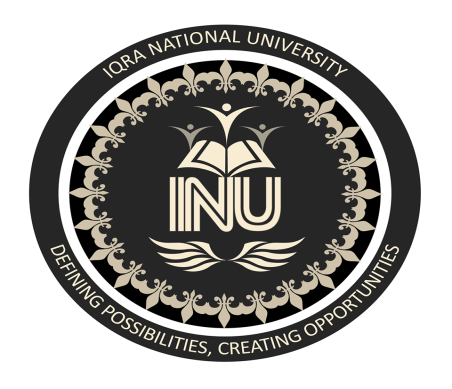 This course will introduce students to the comparative study of social groups, classes and institutions through a sampling of theories, concepts, and perspectives from classical and contemporary sociology. The students will learn how to develop a ‘sociological imagination,’ gaining skills that will allow them to connect every-day, often taken-for-granted experiences and circumstances to historical conditions. Rather than seeing one’s life as strictly an outcome of personal choices and decisions, this course will help students to see how we are situated within wider social and cultural contexts that shape our experiences and cultivate our identities and knowledge about the world. While developing their ability to see relational connections, students will learn to identify how local activities often have global repercussions, and vice versa.The main objectives of the course are:To prepare students to lead ethical, productive and creative lives and to understand how the pursuit of lifelong learning and critical thinking fosters good citizenship.To provide a coherent intellectual experience for all students by introducing the fundamental concepts and methods of inquiry in the areas of social psychology where they will enhance their abilities to analyze a social situation in its socio-economic and political environment.To examine key social issues – economy, polity, family, religion etc. – from a sociological perspective.By the end of this course, the students should be able toIdentify the major analytical frameworks and theoretical perspectives in Sociology and describe their differences in levels of analysis and explanatory assumptions.Identify the components of social structure, especially the concepts of status and role, and explain how social structures shape human belief and behavior.Identify key structural agents of socialization and analyze the process by which humans become socialized by these agents throughout their life cycles.Identify the major dimensions of social stratification including social class, racial and ethnic, as well as gender inequalities and critically evaluate structured inequalities on peoples’ life chances in a Pakistani society.“Sociology” by Paul B. Horton and Chester L. Hunt. 6th Edition. McGraw-Hill International Editions.“Introduction to Sociology” by Ryan T. Cragun, Deborah Cragun, and Piotr Koneiczny. Available at  http://en.wikibooks.org/wiki/Introduction_to_Sociology.Mid Term Exam                              30%Final Term Exam                             50%Term Paper                                     10%Quiz                                                  5% Assignments                                    5%Sociology and SocietyHistory of Sociology and Social ScienceThe Scientific Method of InvestigationPerspectives in SociologyFields and Methods of SociologySociety and the IndividualThe Cultural ContextPersonality and SocializationRole and StatusSocial Order and Social ControlSocial OrganizationGroups and AssociationSocial InstitutionsThe FamilyReligious InstitutionsEducation, Science and TechnologyPolitical-Economic InstitutionsSocial StratificationSocial ClassSocial MobilityRace and Ethnic RelationsSocial ChangeCollective Behavior and Social MovementsCourse Title : Introduction to SociologyINU-School of Management and Social SciencesCourse Details:Course Title: Introduction to SociologyCourse Title: Introduction to SociologyCourse Code: 1002Prerequisite:  None.Program: BBA Credit Hours: 3Course Faculty:Ms. Sameen ShahMs. Sameen ShahOffice: Faculty Block, First Floor, INUOffice: Faculty Block, First Floor, INUOffice Visiting  Hours: 11:00 am – 12:00 pm Office Visiting  Hours: 11:00 am – 12:00 pm Email: sameen.shah@ymail.comEmail: sameen.shah@ymail.comCourse Objectives:Learning Outcomes:Required Course Material:Course Evaluation (Grade Breakup)Course Policy:Students are expected to be punctual. Students joining the classroom ten minutes after the commencement of session will not be allowed in and marked absent.There is strict penalty for plagiarism. Students with plagiarized content in their assignments/projects will be awarded an F grade.All assignments are supposed to be printed/ typed. Assignment’s soft copy can also be submitted on the instructor’s email address.There will be no re-take for any quiz or class activity except under extraordinary circumstances. A lecturer can allow a student for a retake provided that the Deputy Chairperson concedes as well. Assignments and projects will not be accepted after the deadline has passed.Electronic equipment, although convenient, often is a source of class disruption. Students are expected to ensure that they turn off or set all electronic equipment on a quiet setting prior to entering the classroom.Course Project:Each student will be submitting a term paper by the end of the semester. The paper should present a detailed analysis of a society that the students have had a chance to interact with. The society studied can both be local or of another origin. Students will be evaluating different features of that society in relation with the concepts studied during this course. Every student will be assigned a separate set of concepts by the instructor to be applied to the society of their interest. Students will be evaluated on the basis of the originality of the paper as well as on how well they have presented the analysis of the society. Extra marks will be awarded on the use of images, videos and other sources that showcase their ideas more effectively during a 15 minutes class presentation. Videos (if any) can be submitted separately on a CD or emailed on the instructor’s email id. Course Content: